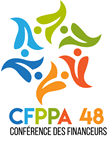 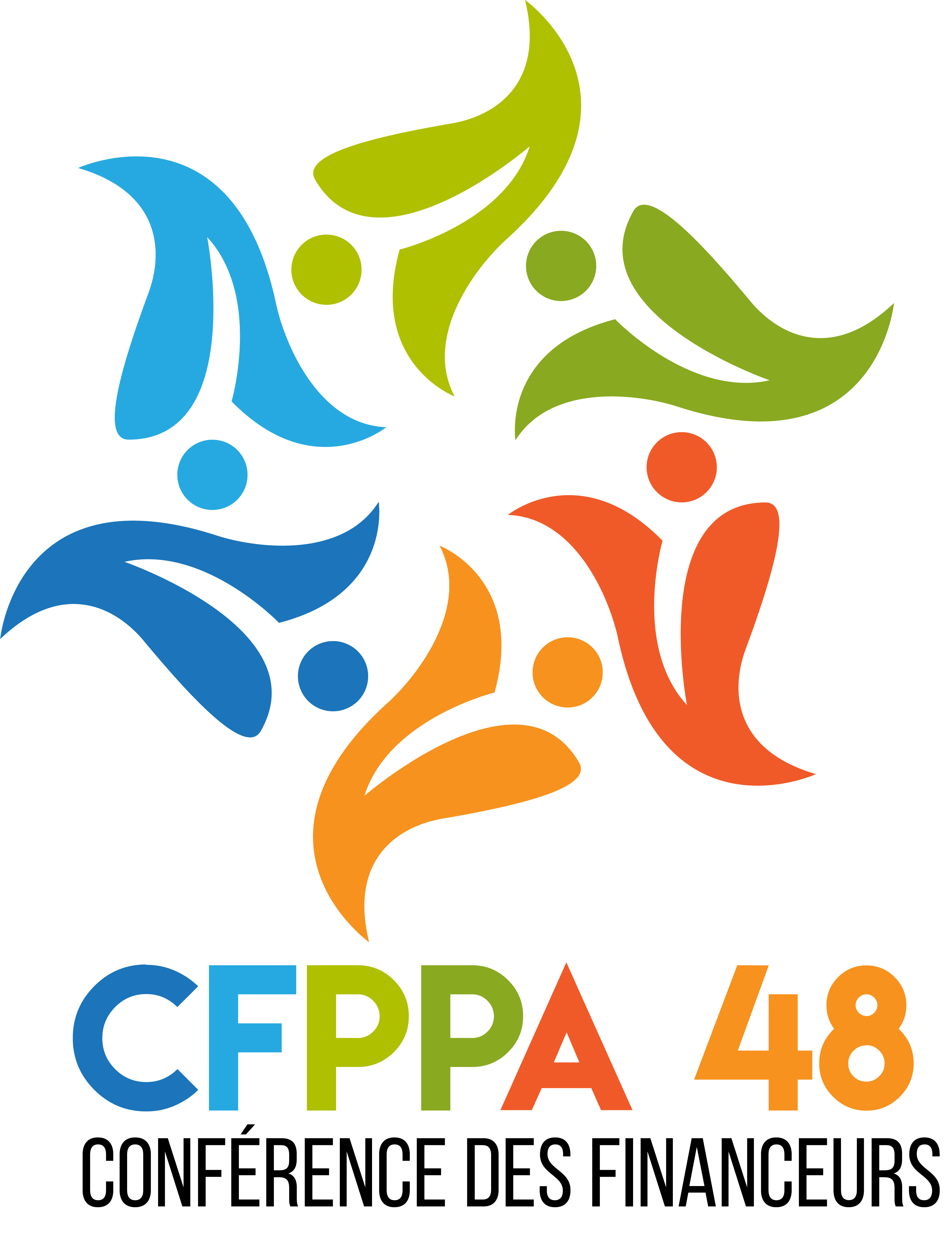 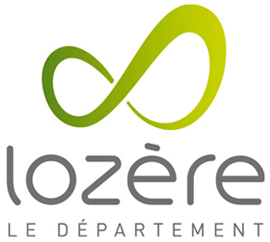 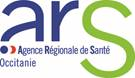 Cet appel à candidature s'inscrit dans la limite des crédits annuels disponibles alloués par la Caisse Nationale pour l'Autonomie (CNSA) et mobilisablesau titre de la prévention en EHPAD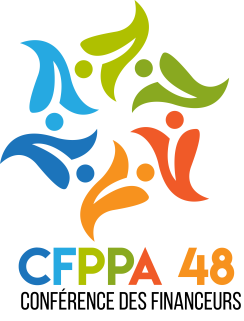 Le dossier complet devra être transmis au plus tard le 24 juillet 2020 à 12h00 sous format électronique.L'objet du courriel doit être renseigné comme suit : AAC/Prévention 2020/ EHPADL'envoi de chaque dossier est à adresser obligatoirement aux deux courriels suivants :cfppa@lozere.frars-oc-dd48-osa@ars.sante.frChaque envoi fera l'objet d'un accusé de réception par retour de courriel de la CFPPA.Identification :Nom : ………………………………………………………………………………………………………………………………………….Statut juridique : …………………………………………………………………………………………………………………….…..Caractéristiques de l'établissement :Nombre total de places en hébergement dont :- accueil permanent : …………………………………………………………………………………………………………………..- accueil de jour : …………………………………………………………………………………………………………………………- accueil temporaire : …………………………………………………………………………………………………………………..Adresse établissement : …………………………………………………………………………………………………………………………………………………………………………………………………………………………………………………………………….Téléphone : …………………………………………………………………………………………………………………………………Courriel : ……………………………………………………………………………………………………………………………………..Nom / Prénom : ………………………………………………………………………………………………………………………….Fonction : …………………………………………………………………………………………………………………………………...Téléphone : …………………………………………………………………………………………………………………………………Courriel : ……………………………………………………………………………………………………………………………………..Nom / Prénom : ………………………………………………………………………………………………………………………….Fonction : …………………………………………………………………………………………………………………………………...Téléphone : …………………………………………………………………………………………………………………………………Courriel : ……………………………………………………………………………………………………………………………………..Pour toute action, il est demandé au candidat de donner tous les arguments et renseignements qui peuvent montrer la pertinence du projet.Il peut également être joint, au besoin, un descriptif plus détaillé de l'action envisagée dans une note à part.Intitulé de l'action : ……………………………………………………………………………………………………………………..santé bucco-dentaireactivité physique et sportive adaptéesalimentation / nutritiontroubles du comportement, prévention de la souffrance psychique et du risque suicidairerestauration du lien social et participation à la vie de la citéSoutien psychologiqueautre (préciser) :……………………………………………………………………………………………………………….Justification du choix de la thématique et éléments de diagnostic / contexte (besoins identifiés) : …………………………………………………………………………………………………………………………………………………...………………………………………………………………………………………………………………………………………………………………………………………………………………………………………………………………………………………………………………………………………………………………………………………………………………………………………….........................................................................................................................................................…………………………………………………………………………………………………………………………………………………………………………………………………………………………………………………………………………………………………………………………………………………………………………………………………………………………………………………………….........................................................................................................................................................…………………………………………………………………………………………………………………………………………………...………………………………………………………………………………………………………………………………………………….........................................................................................................................................................…………………………………………………………………………………………………………………………………………………………………………………………………………………………………………………………………………………………………………Description et objectifs spécifiques de l'action :Type d'activités développées :information à destination des résidents (animation, sensibilisation)ateliersconférenceinformation, sensibilisation et formation du personnelautre (préciser) : …………………………………………………………………………………………………………………………………………………………………………………………………………………………………………………………………...Public visé par l'action :Si l'action proposée est ouverte à un public mixte, c'est-à-dire un groupe composé à la fois de résidents en EHPAD et de personnes âgées vivant à domicile, le porteur doit préciser :- la répartition du public (exemple : pour un groupe de 20 personnes, il y a 5 personnes âgées vivant à domicile et 15 résidents d'EHPAD)- la méthode de repérage des personnes âgées vivant à domicileNombre de bénéficiaires touchés / potentiels : …………………………………………………………………………..dont nombre de résidents EHPAD : ……………………………………………………………………………………………..	  nombre de personnes âgées de + de 60 ans vivant à domicile : …………………………………………..…………………………………………………………………………………………………………………………………………………….…………………………………………………………………………………………………………………………………………………….Stratégie de mobilisation du public : ………………………………………………………………………………………….………………………………………………………………………………………………………………………………………………………………………………………………………………………………………………………………………………………………………………………………………………………………………………………………………………………………………………………………Description détaillée de l'action :Périodicité de l'action (ex : 1 fois par semaine, tous les lundis matin):………………………………………………………………………………………………………………………………………………….........................................................................................................................................................Date de démarrage et durée de l’action : …………………………………………………………………………………….…………………………………………………………………………………………………………………………………………………………Calendrier prévisionnel (démarrage avant la fin d’année 2020) : ……………………………………………………………………………………………………………………………………………………………………………..………………………….………………………………………………………………………………………………………………………………………………………...………………………………………………………………………………………………………………………………………………………..Lieu de réalisation : ……………………………………………………………………………………………………………………..Ressources et Moyens humains utilisés :Équipements, matériels, locaux: ………………………………………………………………………………………………….…………………………………………………………………………………….………………………………………………………………………………………………………………………………………………………………………………………………………………………………………………………………………………………………………………………………………………………………………….Moyens humains internes en ETP (profil des professionnels (ex ; psychologue, éducateur APA,…) et diplômes des participants)  : ………………………………………………………………………………………………………………………………………………………………………………………………………………………………….…………………….……………………………………………………………………………………………………………………………………………………Moyens humains externes en ETP (profil des professionnels (ex ; psychologue, éducateur APA,…) et diplômes des participants)   : …………………………………………………………………………………………………..…………………………………………………………………………………………………………………………….…………………………………………………………………………………………………………………………………………………….………………………Partenaires / contributeurs :autres établissements, partenaires en cas d'action inter-établissements (joindre les lettres d’accord) : ………………………………………………………………………………………………………………………………….………………………………………………………………………………………………………………………………………………………………………………………………………………………………………………………………………………………………………………………………………………………………………………………………………………………………………………………………Partenaires, acteurs (ex : intervenants, prestataires extérieurs) : …………………………………………………………………………………………………………………………………………………………………………………………………………………………………………………………………………………………………………………………………………………………………………Partenaires ressources (ex : SSIAD, SAAD, CCAS, Conseil départemental, communauté de communes, résidences autonomies, ….) : ………………………………………………………………………...............………………………………………………………………………………………………………………………………………………………………………………………………………………………………………………………………………………………………………….Partenaires informés (ex : partenaires locaux) : …………………………………………………………………………..………………………………………………………………………………………………………………………………………………………………………………………………………………………………………………………………………………………………………….Coût et financement de l'action : (coût total de l'action en € en faisant apparaître les différents financeurs et le montant de leur contribution)En cas d'action mixte, c'est-à-dire à destination des résidents d'EHPAD et ouverte aux personnes âgées vivant à domicile, le montant de l'action devra être proratisé selon la catégorie de population concernée.Coût total du projet : …………………………………………………………………………………………………………………….	à destination des résidents :…………………………………………………………………………………………………..	à destination des personnes âgées vivant à domicile : …………………………………………………………..Montant de l'aide financière demandée à l'ARS/CFPPA 48 : ………………………………………………………….Part d'auto-financement : ……………………………………………………………………………………………………………..Part de co-financement : ……………………………………………………………………………………………………………..Evaluation et suitesSuites envisagées du projet :………………………………………………………………………………………………………...…………………………………………………………………………………………………………………………………………………………………………………………………………………………………………………………………………………………………………………….…………………………………………………………………………………………………………………………………………………………………………………………………………………………………………………………………………………………………………………………………………………………………………………………………………………………………………………………………………………………………………………………………………………………………………………………………………………………………………………………………………………………………………………………………………………………………………………………………….Le candidat doit présenter un budget prévisionnel de l’action envisagée.Compléter le budget prévisionnel TTC joint au dossier de candidature, ainsi que les devis s’y référant.Les devis (achats et matériels, prestataires extérieurs,…) et le montage financier seront détaillés.le dossier de candidature, complété, daté et signé par le représentant légall'identification du ou des prestataire(s) externe(s) retenu(s) ou envisagé(s) si déjà identifié(s)le budget prévisionnel de l'action, équilibré en dépenses et en recettestout devis justifiant du budget prévisionnell'attestation sur l'honneur dûment complétée et signéeun relevé d'identité bancaire au format BIC/IBANJe soussigné (e) (nom prénom)  ……………………………………………………………………….….représentant légal de l'organisme …….………………………………………………………………….…………………………………………………………………………………………………………………..- certifie que l'organisme est régulièrement déclaré,- certifie que l'organisme est en règle au regard de l'ensemble des déclarations sociales et fiscales ainsi que des cotisations et paiements correspondants,- certifie exactes et sincères les informations au présent dossier, notamment la mention de l'ensemble des demandes de participations déposées auprès d'autres financeurs publics ainsi que l'approbation du budget par les instances statutaires,- demande de participation de : ………………………………...€,- précise que cette participation, si elle est accordée, devra être versée au compte bancaire de l'organisme :Nom du titulaire du compte : ……………………………………………………………………….Banque : ………………………………………………………………………………………………Domiciliation : ………………………………………………………………………………………..Fait , le ……………………………………….       à ……………………………………..SignatureAttentionToute fausse déclaration est passible de peines d'emprisonnement et d'amendes prévues par les articles 441-6 et 441-7 du code pénal. Le droit d'accès aux informations prévues par la loi n°78-17 du 6 janvier 1978 relative à l'informatique, aux fichiers et aux libertés s'exerce auprès du service ou de l'établissement auprès duquel vous avez déposé votre dossier.APPEL A CANDIDATURE EHPAD - ANNEE 2020DOSSIER DE CANDIDATUREMISE EN PLACE D'UN PROGRAMME TERRITORIAL D'ACTIONS EN FAVEURDE LA PREVENTION DE LA PERTE D'AUTONOMIE EN EHPADSUR LE TERRITOIRE DE LA LOZEREConférence des financeurs de la prévention de la perte d'autonomie (CFPPA) de la Lozère&Agence Régionale de la Santé OccitanieINFORMATIONS PRATIQUESPRESENTATION DU CANDIDATIDENTIFICATION DU REPRESENTANT LEGAL  IDENTIFICATION DE LA PERSONNE EN CHARGE DU PROJET DANS L’ETABLISSEMENT (Référent)PRESENTATION DE L'ACTIONObjectifsIndicateurs (qualitatif / quantitatif)Outils d’évaluation envisagés (questionnaires ; listing…)BUDGET DE L’ACTIONBUDGET PREVISIONNEL DE L'ACTIONBudget de l'actionBudget de l'actionBudget de l'actionBudget de l'actionChargesMontanten €ProduitsMontantCharges directesCharges directesRessources directesRessources directes60 - Achats070 – Rémunération des services0Prestations de servicesRémunération pour prestations de servicesAchats matières et de fournituresParticipation des usagersAutres fournituresAutres (à préciser)61 - Services externes074- Subventions0Locations immobilières et mobilièresÉtat: (précisez le(s) ministère(s)sollicité(s)Entretien et réparationCNSA (à détailler)AssuranceRégion(s):DocumentationARS :AutresCFPPA :Communes(s) :62 - Autres services externes0-Organismes sociaux : (à détailler)Rémunérations intermédiaires et honorairesFonds européensPublicités et publicationsASP (emplois aidés)Déplacements et missionsAutres établissements publicsServices bancaires, autresAides privéesAutres (à préciser)63 - Impôts et taxes0-Autres produits de gestion couranteImpôts et taxes sur rémunération,Cotisations des adhérentsAutres impôts et taxesAutres (à préciser)64- Frais du personnel0Rémunération des personnels76 - Produits financiers0Charges sociales(préciser)Autres charges de personnel65- Autres charges de gestion077 - Produits exceptionnels0(préciser)(préciser)66- Charges financières0 €(préciser)67- Charges exceptionnelles078 – Reprises0(préciser)Reprise sur amortissement68- Dotation aux amortissementset aux provisions0Reprise sur provision(préciser)CHARGES0 PRODUITS0CHARGES INDIRECTESCHARGES INDIRECTESCharges fixes de fonctionnementFrais financiersAutresTOTAL DES CHARGES0TOTAL DES PRODUITS0CONTRIBUTIONS VOLONTAIRESCONTRIBUTIONS VOLONTAIRESCONTRIBUTIONS VOLONTAIRESCONTRIBUTIONS VOLONTAIRES86- Emplois des contributionsvolontaires en nature087 - Contributions volontairesen nature0Secours en natureBénévolatMise à disposition gratuite de biens et prestationsPrestations en naturePersonnel bénévoleDons en natureTOTAL0TOTAL0PIECES A JOINDREDECLARATION SUR L'HONNEURCode banqueCode guichetNuméro de compteClé RIB